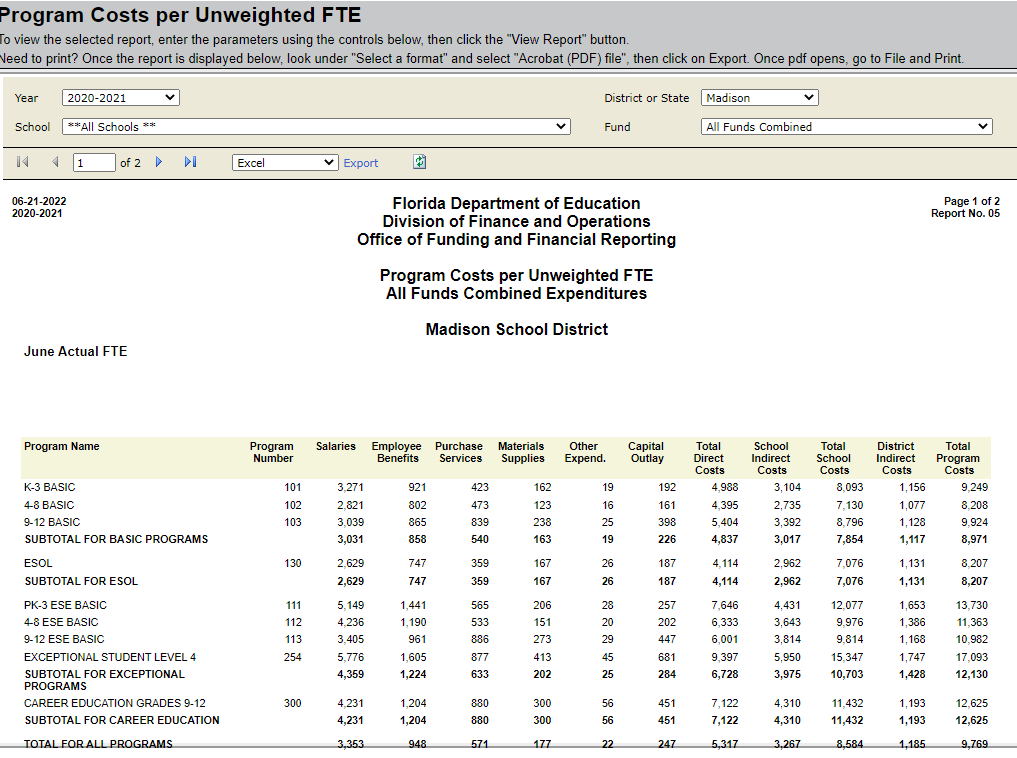 Greenville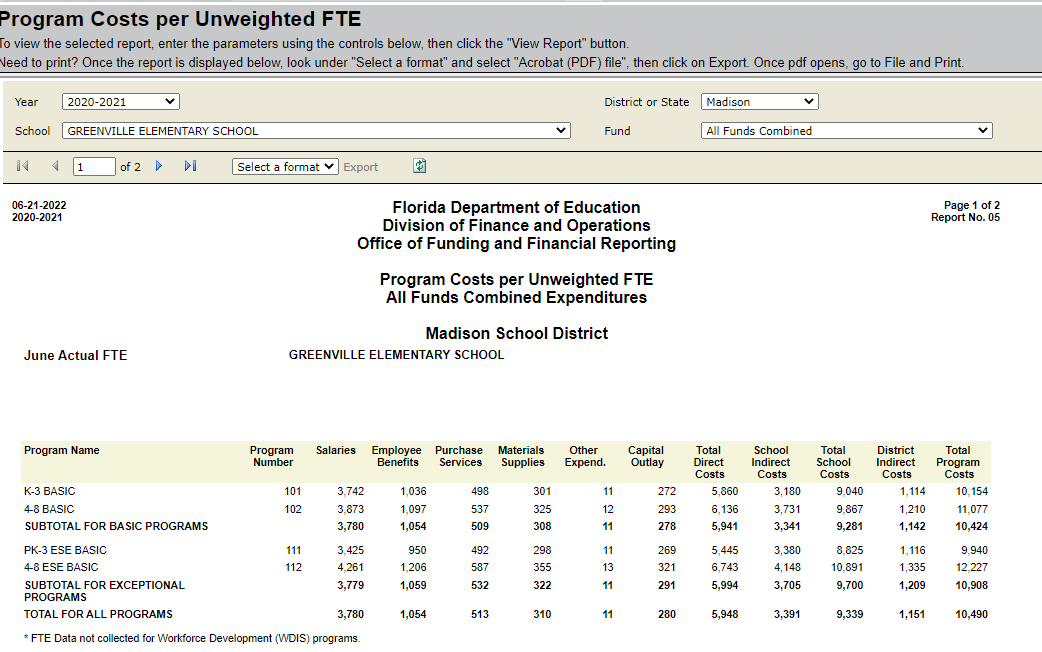 Lee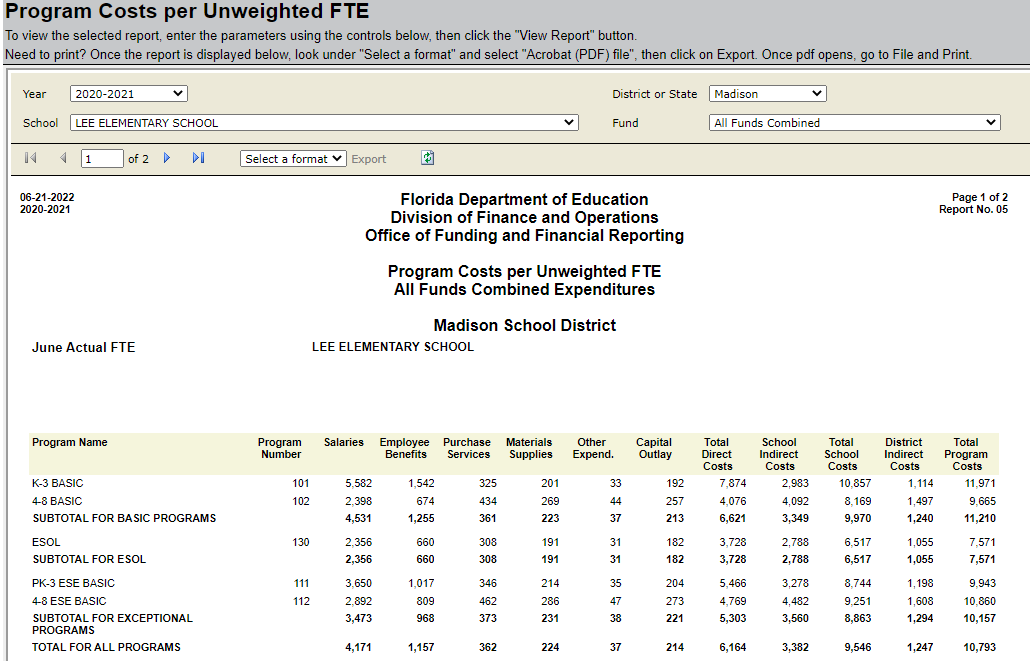 Pinetta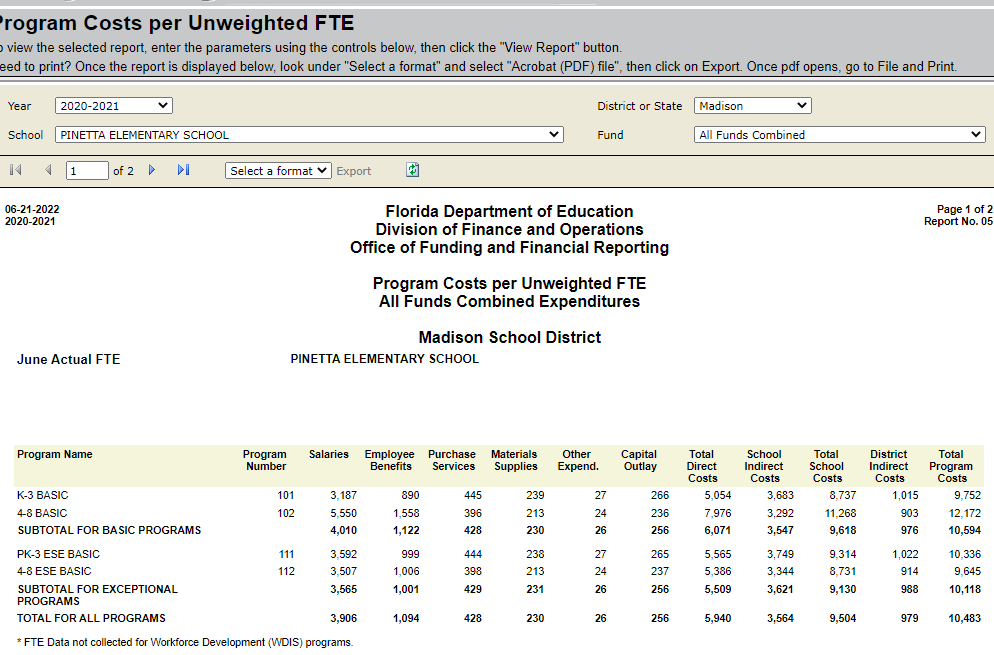 MCCS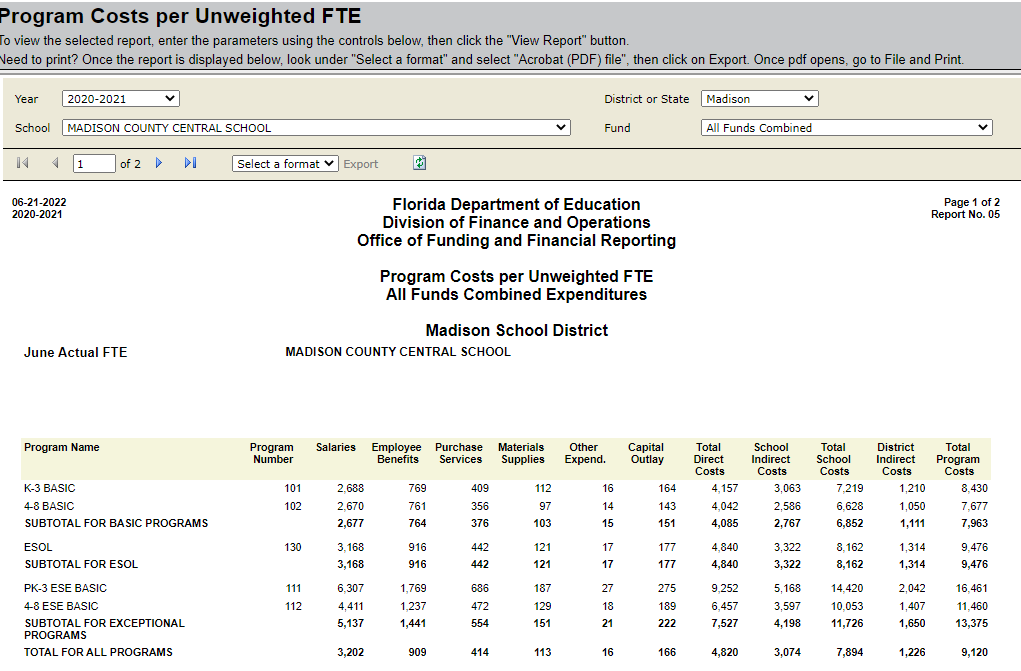 MCHS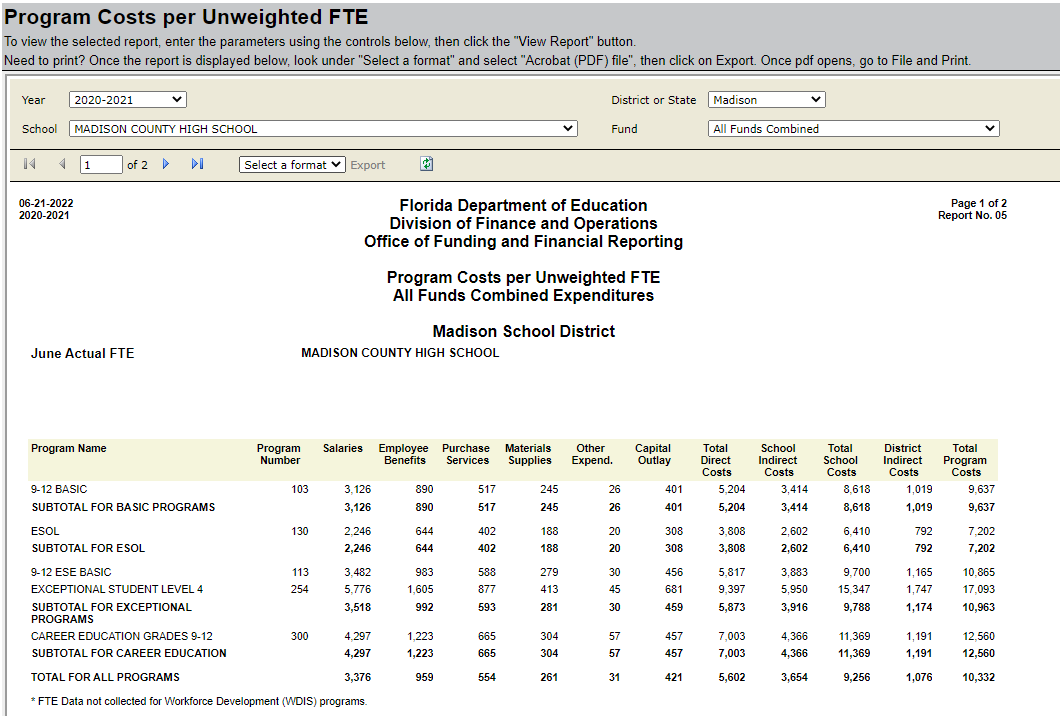 